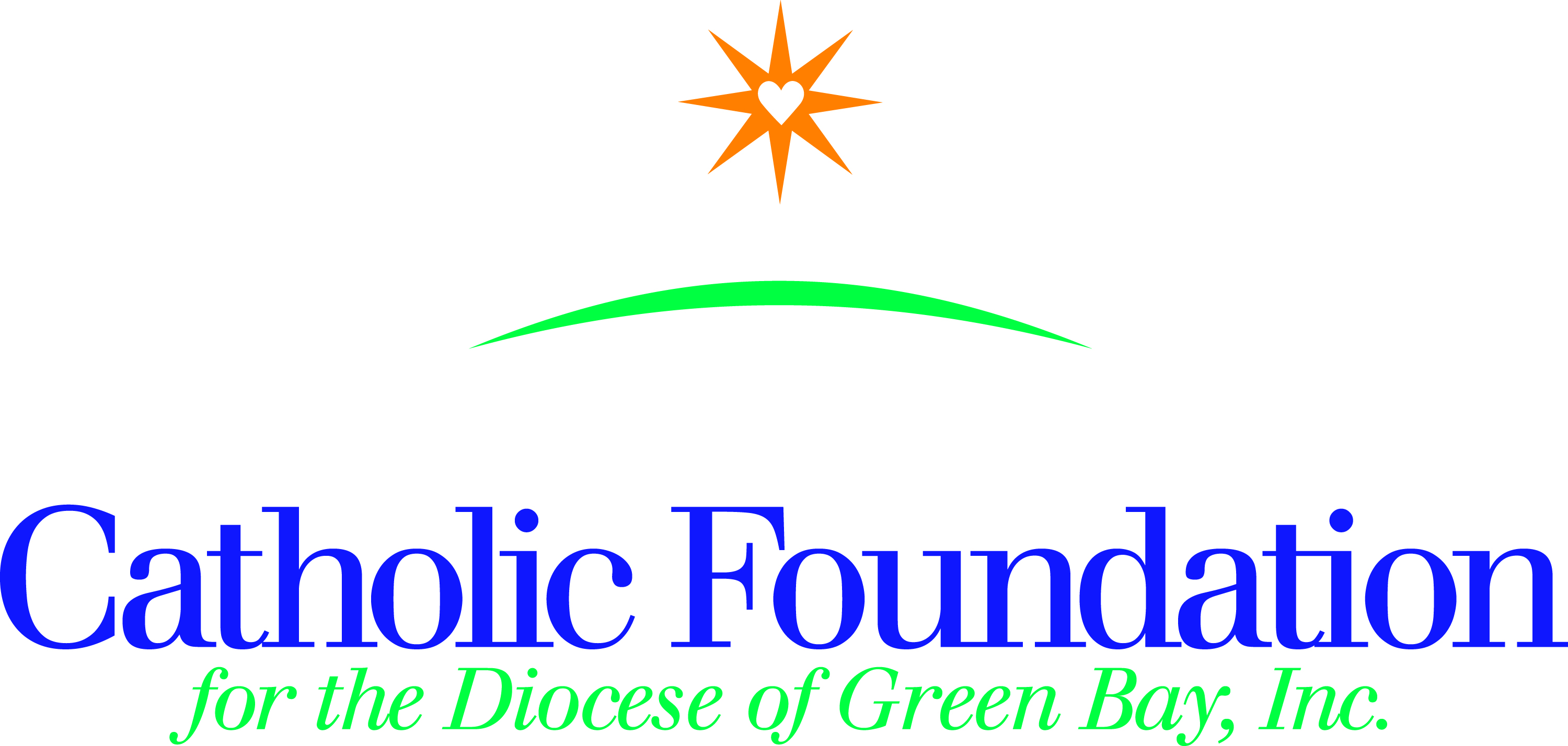 Home Mission Collection-Our Own Needs-May 31, 2020    Please take the following simple steps to promote the Home Mission collection in your parish:1. Announce the Home Mission-Our Own Needs collection in your parish so your parishioners know what it is, when to expect it, and why they should support it.2. Use the bulletin announcements and distribute collection envelopes to your parishioners and/or take a second collection.  You may choose to support all four organizations or designate on the envelope those you choose to support. 3. Pray those in need of our assistance will be comforted, lifted up, and will receive a lasting opportunity to know Jesus Christ.Bulletin suggestions Home Missions-Our Own Needs Collection – May 31, 2020-Strengthening the Church at Home The four major beneficiaries represented in this collection are; The Catholic Communications Campaign through websites, social networks, television, radio, and print, connects people to Christ to spread the Gospel message locally and nationally.  Half of all funds collected for the CCC remain in our diocese to support local communication efforts.Black and Indian Missions exist to build Christian communities among the Native American, African American and Alaskan Native people in the United States. Every penny collected is distributed as diocesan grants to support and strengthen evangelization programs. Annually, in our Diocese, we receive a grant from this collection to assist parishes in Neopit and Keshena for outreach and service to people of the Menominee Indian Tribe of Wisconsin. The Catholic University of America is the National University of the Catholic Church. Your gift enables the University to prepare the next generation of Catholic leadership, both religious and lay. Every donated dollar supports scholarships to assist financially deserving students in completing their education.  Alumni include 12 living Cardinals, one third of U.S. Bishops and over 12,400 priests.  The Catholic Home Missions assists our 85 Home Mission dioceses in the United States. They provide financial assistance for basic pastoral services such as Mass, the sacraments and faith formation.  Your support helps these mission dioceses form vibrant faith communities while strengthening the Church here, at home.  Thank you for your prayers and generosity!Please contact me with any questions you may have.  I am here to serve you.  Thank you for your assistance in promoting the Home Missions collection.  Peace and joy!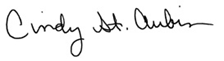 Cindy St. AubinWorld Mission Director ‘I am the Lord’s servant, and I am willing to do whatever he wants’  Luke 1:38 